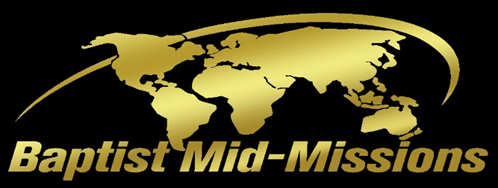 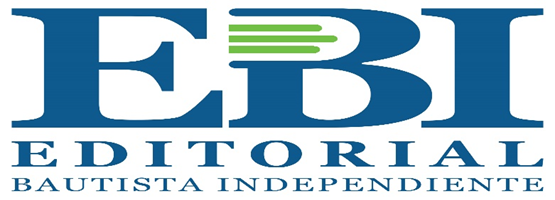 Paul and Elaine Kintner			     						Baptist Mid-Missions   	 8 Matthew Street, Sebring, FL 33870							PO Box 308011	          	e-mail: pwkintner@gmail.com			       May, 2019				Cleveland, OH 44103“But if we walk in the light, as He is in the light, we have fellowship one with another, and the blood of Jesus Christ his son cleanseth us from all sin.” I Juan 1:7	Fellowship is one the great blessings we have as children of God. We are blessed to live in a village where all the residents are professing Christians. The church is centrally located with biblical teaching and preaching, and activities that bring us together. Today, Memorial Day, we will have dinner together at church. Nearly every kable resident ministers within the village or outside in some way, in nursing homes, jail and prison, child evangelism in schools, mobile home parks, etc. Some volunteer at the local hospitals, and at EBI. What a joy it is to serve together in fellowship.	Paul has kept busy at EBI with the project of the counseling mini-books which is near completion. Several staff members are rotating vacation schedules this time of year, and some are reporting to their supporting churches in the north. We have no plans for traveling this summer except for Paul’s trip to Ecuador July 5-15th. There may be day trips to Tampa Hospital if arrangements can be made for back surgery for Elaine. We have run out of options for pain management and now pursuing surgery. Please pray as we seek the right surgeon, time and place for this. 	Please pray as Paul prepares for the trip to Ecuador. He plans to take three suitcases with EBI materials for the field. Pray for wisdom as he, and our BMM administrator for Latin America meet to encourage our missionary and the national pastors. The anticipated cost for the trip is $1,000 and we trust the Lord to provide. We praise the Lord for the churches and pastors, but there is much more to be done in Ecuador. Pray the Lord of the harvest, that he would send forth laborers into that harvest field. 	Thank you for your prayers and support. We serve a great God in “fellowship one with another.”In His service,Paul and Elaine